LICEO CLASSICO STATALE “SOCRATE”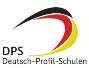 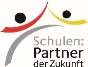 TEST CENTER ECDL – SEDE ACCREDITATA DI ESAMI BX_0016 CAMBRIDGE EXAM PREPARATION CENTREGli open day in presenza si terranno presso la sede centrale del Liceo per gruppi contingentati di Famiglie, previa richiesta di prenotazione da inviare all’indirizzo mail socrateliceo@virgilio.itSi  fornisce    qui    di    seguito     link    di    accesso  alla     presentazione multimediale     della  Scuola  https://view.genial.ly/5faf83260f2ccc0d2e97bce6Per ulteriori informazioni è possibile consultare il sito https://liceosocratebari.edu.it https://liceosocratebari.edu.it/orientamento-in-ingresso/